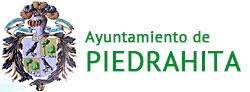 PREMIOS	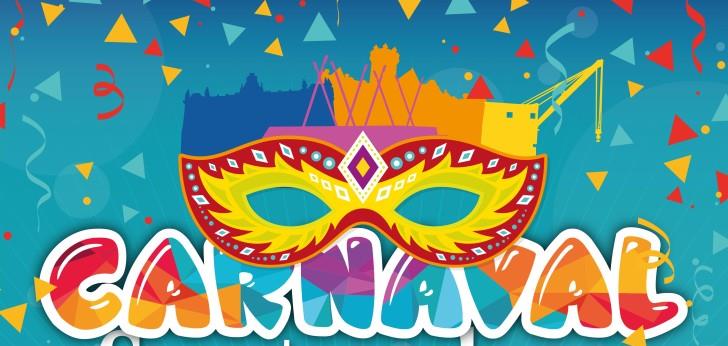 PREMIOS	DOMINGO 23 DE FEBRERO, INFANTILMARTES 25 DE FEBRERO, ADULTOS1º GRUPOS……. 100€1º GRUPOS….. 300€2º GRUPOS……… 50€2º GRUPOS….. 200€1º PAREJAS……… 60€3º GRUPOS….  150€2º PAREJAS……… 40€1º PAREJAS….. 120€1º INDIVIDUAL … 40€1º INDIVIDUAL 100€2º INDIVIDUAL…  20€